Publicado en  el 10/02/2014 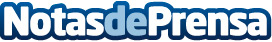 SENER recibe el premio a la Empresa de ingeniería del año en los galardones The European Energy Awards 2013La publicación The European ha destacado el espíritu innovador de este grupo de tecnología, que cuenta con cerca de 5.500 profesionales en 50 oficinas por todo el mundo, y que “proporciona soluciones y productos que representan la vanguardia de la innovación en una variedad de sectores”.Datos de contacto:SENERNota de prensa publicada en: https://www.notasdeprensa.es/sener-recibe-el-premio-a-la-empresa-de_1 Categorias: Premios Otros Servicios Oficinas Otras Industrias http://www.notasdeprensa.es